Praveen  Email: Praveen.219270@2freemail.com 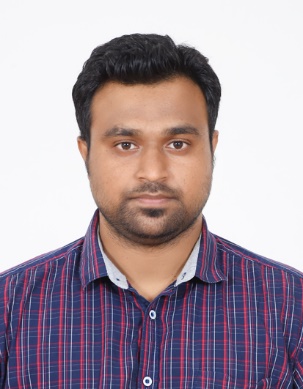 OBJECTIVE:            To seek a satisfying career, where I can utilize my qualification, experience and personal skills in a reputable organization which will offer me a chance to grow and allow me to be of service to the best of abilities, which in turn will direct them towards the success of the organization.Respected Sir/ Madam, I am here with added my CV for a suitable post relevant to my qualification, and experience to continue  my career which will help me to develop a scientific professional to communicate my knowledge with enthusiasm.I have completed M.Sc. Biochemistry course and as a medical coder with 4 + years experience in competitive intelligence and scientific insights domain, interested to work in your well organized organization.Please find my enclosed updated CV for your kind information and hoping your favorable response.Thanking youACADEMIC PERFORMANCE  Master of Science (Biochemistry) - Dr.NGP Arts & Science College, Affiliated to Bharathiar University, Coimbatore. With 68% in April 2010.Bachelor of Science (Biochemistry) - SNMV college of Arts & Science, Affiliated to Bharathiar University, Coimbatore. Passed with 70% in June 2008.Higher Secondary Certificate –St. Joseph Higher Secondary School Ooty, Affiliated to Tamil Nadu State Board, with 72%  Secondary School Leaving Certificate – C.M.M. High SchoolOoty, with 80% PROJECT: Nephro protective Role of Albizia Lebbeck on Carbon Tetrachloride Induced Experimental Toxicity in Wistar RatsACADEMIC TRAINING EXPERIENCE:15 Days training in Sterling Biotech Ooty( Gelatin manufacture) in 20072 weeks training in Pastuer Institute of India, Coonoor. (Vaccine Production) in 2009Obtained CPC certification in Medical coding (MEDICAL CODER ID:01511499)Work Experience:Executive - Site trove Project Checking Editor Point perfect transcription Private Ltd Coimbatore.July 2010 – July 2011(1 year)Job Responsibilities:Collecting and creating the Principal investigator (person involved in clinical
trial) and trial site (hospital, university, research center involved in clinical trial)
information from the trial posting &WebPages
Furnishing collected information in Jedi database for particular investigator &
site information
Associating trial sites information into the particular clinical trial database.
Training of fresher’s
Evaluation and feedback of clients
Ability to improve team performance and improve projectMedical record Senior Representative:Resolve MediCode, CoimbatoreCoimbatore, India  Nov 2011 – June 2015 (3 years, 7 months)Job Responsibilities:The role involves the careful examining of Medical Documents pertaining to Diagnosis and Treatment provided to Patients. Strong knowledge of medical terminology and anatomy. Medical Coder:Resolve MediCode, CoimbatoreCoimbatore, India  MEDICAL CODER ID:01511499July 2015 – July 2017 (2 years)Job Responsibilities:Medical coding is the transformation of healthcare diagnosis, procedures, medical services, and equipment into universal medical alphanumeric codes. The diagnoses and procedure codes are taken from medical record documentation, such as transcription of physician's notes, laboratory and radiologic results, etc.I mainly deals with Radiology part, Radiology is one six sections of Category I of the Current Procedural Terminology (CPT) manual. Radiology contains codes for x-rays, MRIs, diagnostic ultrasounds, nuclear medicine and radiation oncology, among several other procedures., Computer Knowledge:
- Sound internet searching and computer skills.
- Excellent working experience of JEdI (Clinical Trial Database) and Athena Software’s - Good knowledge in citrix software.KEY STRENGTHSI am an energetic and enthusiastic person who enjoys a challenge and achieving personal goals.Hard worker and can complete tasks on time.PERSONAL DETAILSDate of birth/Age                :   July 31, 1988/29yrsMarital Status                      :   SingleGender                                :    Male			         Language proficiency           :   English, Tamil &MalayalamOther interests                      :   Playing Cricket, Hearing music, Bike riding, & TravellingDECLARATIONI hereby declare that the information furnished above is true to the best of my knowledge.Place: coimbatoreDate:  08/09/2017                                                         Signature (Praveen)